О внесении изменений в постановление администрации Кромского района Орловской области от 17 мая 2018 года №371 «Об утверждении Порядка осуществления Службой контроля Кромского района внутреннего муниципального финансового контроля в сфере бюджетных правоотношений и внутреннего муниципального финансового контроля в сфере закупок за соблюдением Федерального закона «О контрактной системе в сфере закупок товаров, работ, услуг для обеспечения государственных и муниципальных нужд»В целях поддержания в актуальном состоянии нормативной правовой базы Кромского района, п о с т а н о в л я ю:         1. Внести в постановление администрации Кромского района Орловской области от 17 мая 2018 года №371 «Об утверждении Порядка осуществления Службой контроля Кромского района внутреннего муниципального финансового контроля в сфере бюджетных правоотношений и внутреннего муниципального финансового контроля в сфере закупок за соблюдением Федерального закона «О контрактной системе в сфере закупок товаров, работ, услуг для обеспечения государственных и муниципальных нужд»  следующие изменения и дополнения :           В приложении 1 «Порядок осуществления Службой контроля Кромского района внутреннего муниципального финансового контроля в сфере бюджетных правоотношений» к постановлению:в абзаце 2 пункта 7 после слов «главные администраторы (администраторы) доходов бюджета» записать слова «, главные администраторы (администраторы) источников финансирования дефицита бюджета»; в пункте 8 и далее по тексту Порядка вместо слов «должностным лицом» записать слова «должностными лицами»; пункт 10 изложить в следующей редакции:              «10. Должностными лицами Службы, осуществляющими внутренний муниципальный финансовый контроль, являются:         - главный специалист финансового отдела, уполномоченный на проведение контрольных мероприятий;        - иные должностные лица, уполномоченные на участие в проведении контрольных мероприятий в соответствии с распорядительными документами руководителя (заместителя руководителя).»; в абзаце 6 пункта 11 вместо слов «по предъявлении распоряжения» записать слова «по предъявлении приказа»; абзац 8 пункта 11 дополнить словами «и (или) предписания;»;абзац 9 пункта 11 изложить в следующей редакции:« - направлять уведомления о применении бюджетных мер принуждения.»;в абзаце 5 пункта 12 слово «с распоряжением» заменить словом «с приказом»;пункт 37 изложить в следующей редакции:«37. Камеральная проверка проводится должностными лицами Службы, указанными в пункте 10 настоящего Порядка, и не может превышать 30 рабочих дней со дня получения от объекта контроля информации, документов и материалов, представленных по запросу Службы. Срок проведения камеральной проверки может быть продлен не более чем на 10 рабочих дней по решению руководителя (заместителя руководителя)»;в пункте 42 слова «в течение пяти рабочих дней» заменить словами «в течение 10 рабочих дней»; в пункте 55 слова «не более 3 рабочих дней» заменить словами «не более 10 рабочих дней»;пункт 57 изложить в следующей редакции:«57. Акт выездной проверки (ревизии) в течение 3 рабочих дней со дня его подписания вручается (направляется) представителю объекта контроля.Объект контроля вправе представить письменные возражения на акт выездной проверки (ревизии) в течение 10 рабочих дней со дня получения акта. Письменные возражения объекта контроля прилагаются к материалам выездной проверки (ревизии)»; абзацы 3 и 4 пункта 58 изложить в следующей редакции:                «- о направлении представления и (или) предписания объекту контроля;                - об отсутствии оснований для направления представления и (или) предписания.»;в пункте 59 слово «Предписания» заменить словами «Представление и (или) предписание»;в пункте 60 слово «предписания» заменить словами «представления и (или) предписания»;пункт 61 изложить в следующей редакции:   «61. Должностные лица, принимающие участие в контрольных мероприятиях, осуществляют контроль за исполнением объектами контроля представлений и (или) предписаний. В случае неисполнения выданного представления и (или) предписания к не исполняющему такое представление и (или) предписание лицу применяются меры ответственности в соответствии с законодательством Российской Федерации.»;пункт 62 изложить в следующей редакции:    «62. Службой составляется годовой отчет о результатах контрольной деятельности Службы.          К результатам контрольных мероприятий, подлежащих обязательному раскрытию в отчете, относятся:-количество направленных материалов в правоохранительные органы;-количество представлений и (или) предписаний и их исполнение в количественном и (или) денежном выражении, в том числе объем восстановленных (возмещенных) средств по представлениям и (или) предписаниям;-объем проверенных средств бюджета района;-объем проверенных закупок в количественном и денежном выражении;-количество поданных и (или) удовлетворенных жалоб (исков) на решения, действия (бездействия) Службы, осуществляемые в ходе контрольной деятельности.».           В приложении 2 Порядок осуществления Службой контроля Кромского района внутреннего муниципального финансового контроля в сфере закупок за соблюдением Федерального закона «О контрактной системе в сфере закупок товаров, работ, услуг для обеспечения государственных и муниципальных нужд» к постановлению:пункт 4 изложить в следующей редакции:               «4. Должностными лицами Службы, осуществляющими деятельность по контролю, являются:         - главный специалист финансового отдела, уполномоченный на проведение мероприятий по контролю;       -иные должностные лица, уполномоченные на участие в проведении мероприятий по контролю в соответствии с распорядительными документами руководителя (заместителя руководителя).»;подпункты г и д пункта 6 исключить;пункт 21 изложить в следующей редакции: «21. Руководителем проверочной группы назначается должностное лицо Службы, в соответствии с распорядительным документом руководителя (заместителя руководителя).»;в пункте 29 слова «на 10 рабочих дней» заменить «на 15 рабочих дней».2.   Контроль за исполнением постановления возложить на заместителя Главы администрации района по экономике и финансам, начальника финансового отдела Лежепёкову Г. Н.         3.Опубликовать (обнародовать), разместить настоящее постановление на официальном сайте администрации Кромского района в сети интернет. Глава района                                                                             И.Н.Митин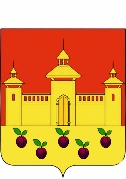 РОССИЙСКАЯ ФЕДЕРАЦИЯОРЛОВСКАЯ ОБЛАСТЬАДМИНИСТРАЦИЯ КРОМСКОГО РАЙОНАПОСТАНОВЛЕНИЕ   27 декабря 2018г.                                                                                    № 1064            пгт. Кромы